 Именительный и винительный
падежи имён прилагательных в мужском
и среднем родеЦели: учащиеся отрабатывают навыки правописания безударных окончаний прилагательных мужского и среднего рода, развивают умение распознавать именительный и винительный падежи этих прилагательных.О б о р у д о в а н и е: таблица «Падежные вопросы и окончания прилагательных в мужском и среднем роде» Ход урокаI. Организационный момент.II. Словарно-орфографическая работа.1. Разгадывание кроссворда.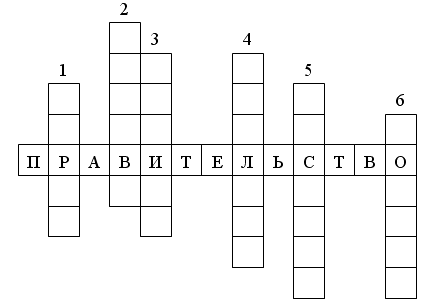 1. Синоним к слову «люди». (Народ.)2. Главный город нашей страны. (Москва.)3. Родная земля. (Родина.)4. Главный город любого государства. (Столица.)5. Название нашего языка. (Русский.)6. Название нашего государства. (Россия.)– Что объединяет слова в этом кроссворде? (Слово правительство.)– Какие из этих слов еще не встречались вам в работе со словариком?– Объясните значение слова правительство.– Послушайте, какое толкование этого слова дается в словаре С. И. Ожегова: «Правительство – высший исполнительный орган государственной власти в стране».2. Запись в тетради слов, использованных в кроссворде; выделение орфограмм, постановка ударения.3. (Устно.) Составление предложений или небольшого текста с данными словами.4. Подбор и запись однокоренных слов к слову правительство.Править, правитель, управлять, правительственный.III. Сообщение темы урока, постановка учебной задачи.– Что изучали на прошлом уроке? Чему научились?– Достаточно ли этих знаний и умений, чтобы безошибочно распознавать именительный и винительный падежи прилагательных мужского и среднего рода? Почему?– Сегодня на уроке мы продолжим работу по этой теме.IV. Повторение изученного об именах прилагательных мужского и среднего рода в форме именительного и винительного падежей по таблице. Повторение остальных падежных вопросов и окончаний.V. Упражнение в распознавании именительного и винительного падежей прилагательных в мужском и среднем роде.1. Самостоятельная работа по вариантам.Задание: списать предложения, вставить окончания прилагательных, указать родительный падеж имен прилагательных.  Вариант I		            Вариант IIНа грядке вырос сладк__ 			Могуч__ дуб шатром раскинулперец. Лисёнок задумчиво			свои ветви. Мы отправилисьпосмотрел на высок__ дерево.	 в далёк__ путешествие. Ярк__ луч попал на землю.		Стал  накрапывать редк__Вскоре мы увидели далёк__	дождик. Ребята увидели берег. Глубок__ озеро вид-		высок__ дерево. Я заметилнелось вдалеке.	  	под корнями маленьк__  родник.2. Взаимопроверка.3. Письмо по памяти (упр. 294, с. 9).4. Самопроверка.VI. Самостоятельная работа с учебником.1. Выполнение упражнения 293, с. 9.2. Разбор слова и предложения из упражнений 293, 294.Высокая ель росла в дремучем лесу4.Наряд1.VI. Домашнее задание: упражнение 292, с. 8.VIII. Итог урока.– Как вы считаете, научились мы распознавать именительный и винительный падежи прилагательных среднего и мужского рода? Обоснуйте ответ.– Что вам помогло в этом?– Кто высоко оценивает свою работу на уроке?– У кого все ещё возникали трудности? В чём?ЗАДАНИЯ ДЛЯ ИНДИВИДУАЛЬНОЙ РАБОТЫ ПО КАРТОЧКАМ Карточка 1. Просклонять словосочетания:весенний цветок, важный грач, хмурое небо.С каждым из словосочетаний составить и записать одно предложение. Карточка 2. Списать текст. Выделить окончания прилагательных, указать их падежи.В чист_м небе ярко и холодно горят звёзды. В августе порой звёздн__ дождь падает на землю. Днём приметы осени прячутся в лучах тёпл___ солнца. Осенн__ лес опустел. Появляются грузди, рыжики, волнушки. Карточка 3. Списать предложение, вставить пропущенные буквы. Выделить окончания прилагательных, указать падеж.Нас будто впустили в др_муч__ светл__ край, где можно увидеть, как на гл_зах раскрывается л_сной цв_ток, как шевелится бур__ лист и из-под него прорастает коренаст__ гриб боровик. Карточка 4. Списать пословицы. Определить род, падеж прилагательных.Маленьк__ дело лучше большого безделья. На свеж__ червячок и рыбка на крючок. Добр__ слово человеку, что дождь в засуху. Доброе слово похоже на мягк__ пирог. Лишн__ слово в досаду вводит.Подчеркнуть в словах парные согласные, которые необходимо проверить.